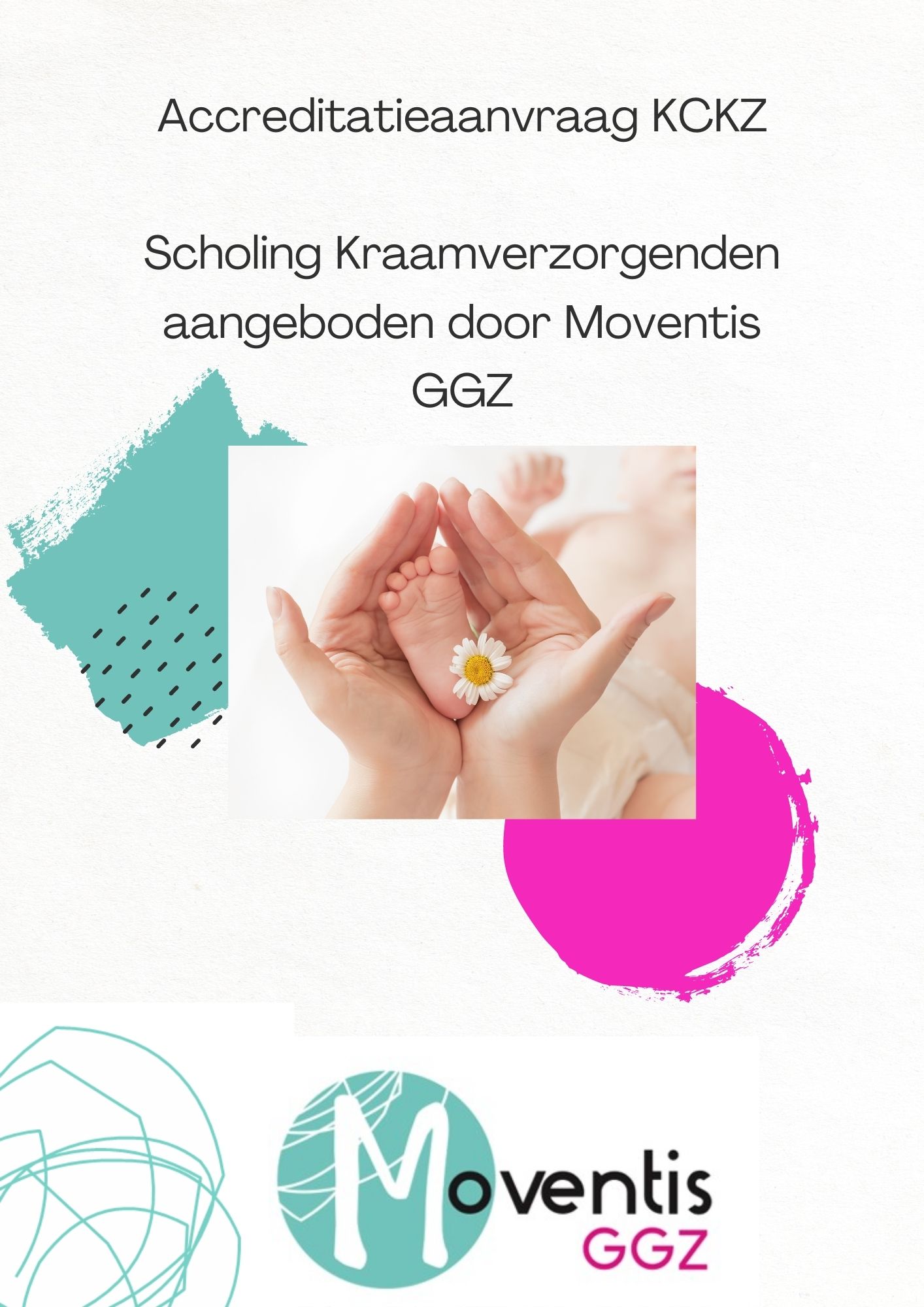 Scholingsaanbod Verbinden met het kindInleidingHet betreft een scholing van 2x een dagdeel, die plaats zal gaan vinden op 28 september en op 12 oktober 2021.De scholing wordt op verzoek van Geboortezorg Limburg aangeboden aan 22 kraamverzorgenden, waarvan 2 aandachtfunctionarissen risicozorg. Docenten zijn 2 Gezinsbehandelaren en 2 Orthopedagoog-Generalisten van Moventis GGZ, waarvan één beschikt over een tweedegraads lerarenbevoegdheid. Voorafgaande aan het ontwikkelen van de scholing heeft er contact plaatsgevonden met de deelnemers aan de scholing, om na te gaan waarop leervragen en behoeften zijn gericht. Tevens heeft er een verdieping in het Beroepscompetentieprofiel voor Kraamverzorgenden plaatsgevonden, teneinde de inhoud van de scholing hierop af te stemmen. Moventis GGZ biedt een scholing aan met een omvang van in totaal 9 klokuren; 2 x 3 uur fysieke scholing en 1x 3 uur voorbereiding. Derhalve wordt toekenning van 9 accreditatiepunten verzocht. Mocht accreditatie worden toegekend door KCKZ, dan worden als voorwaarden voor het met een goed gevolg afsluiten van de scholing gesteld:100 % aanwezigheid tijdens de scholing. Literatuur ter voorbereiding op de scholing verwerken. Actieve deelname aan interactieve onderdelen tijdens de scholing. Maken van verwerkingsopdracht ter toetsing.Voorafgaande aan de scholing ontvangen de deelnemers een uitnodiging. Hierin wordt de inhoud en opbouw van de scholing in het kort uitgelegd. Tevens wordt aangegeven welke literatuur de deelnemer ter voorbereiding op de scholing dient te verwerken. De literatuur kent een omvang van circa 30 pagina’s tekst. De deelnemer wordt in kennis gesteld van de voorwaarden voor accreditatie en van het gegeven, dat de scholing wordt afgesloten met een verwerkingsopdracht. De aanwezigheid van de deelnemers wordt geregistreerd per scholingsbijeenkomst. Naam, Functie, Kraamzorgorganisatie en registratienummer Kwaliteitsregister worden in genoemde registratie opgenomen. De deelnemer ontvangt na het succesvol afronden van de scholing een bewijs van deelname. Hierop zal worden aangegeven op welke onderwerpen de deelnemer is geschoold en hoeveel accreditatiepunten hiermee zijn gemoeid. De scholing wordt geëvalueerd middels een door Moventis GGZ opgestelde vragenlijst. Deze vragenlijst bevat inhoudelijke vragen over de scholing, alsook vragen ter beoordeling van de docent die de scholing aanbiedt. Zie bijlage 1. Moventis GGZ zal gerichte actie ondernemen, mocht de uitkomst van de evaluatie daartoe aanleiding geven. Mocht een deelnemer melding doen van onrechtmatigheden, zal deze in contact worden gebracht met de klachtencommissie die aan Moventis GGZ verbonden is. Leerdoelen van de scholingDag 1.De deelnemer kan omschrijven wat er wordt verstaan onder hechting. De deelnemer weet hoe een veilige relatie tussen ouder en kind eruit ziet en kan dit aan anderen verwoorden aan de hand van de Cirkels van Veiligheid.De deelnemer is op de hoogte van de impact van ervaringen in de babytijd voor de verdere ontwikkeling van het kind. De deelnemer is in staat te herkennen wanneer er bij een baby activatie van het hechtingsmechanisme plaatsvindt en welke reactie vanuit de ouders dan van belang is. De deelnemer weet hoe aan welke 4 behoeften van een baby kan worden voldaan, zodat de baby steun ervaart (let op me, geniet van me, deel plezier met me en help me).De deelnemer is op de hoogte van de cirkel van vaardigheden van ouders en heeft hiermee zicht op vaardigheden die de ouder – kind relatie goed kunnen laten verlopen. De deelnemer heeft kennis van de adaptatiefase van het kind, weet welke gedragingen van een baby een uiting hiervan zijn, welke stijl van begeleiden en activiteiten vanuit de ouder hierbij passen en wat het effect daarvan is op de hechtingsrelatie. De deelnemer is op de hoogte van het belang van lichaamstaal, lichamelijke verzorging en lichamelijk contact, prikkelregulering en responsiviteit, en weet middels welke activiteiten / gedrag hiermee kan worden bijgedragen aan optimaal hechtingsgedrag. De deelnemer is op de hoogte van de invloed van de geboorte van een kind op de veranderende relatie tussen ouders.De deelnemer is zich bewust van het belang aandacht te schenken aan het vaderschap en de invloed van het welzijn van de vader op de ontwikkeling van de baby. De deelnemer is op de hoogte van de manier waarop het geven van borstvoeding kan bijdragen aan een veilige hechtingrelatie tussen de moeder en de baby. De deelnemer weet hoe er bij het geven van flesvoeding kan worden gewerkt aan een veilige hechtingsrelatie. De deelnemer weet welke invloed de sociale context en interacties hebben op de ontwikkeling van het babybrein.De deelnemer is op de hoogte van factoren die van invloed kunnen zijn op de zwangerschap en de vroege ouder – kind relatie, en weet signalen te herkennen (biologische kwetsbaarheidsfactoren, voorgeschiedenis en huidig functioneren van de ouders, gezinsfactoren, omgevingsfactoren, beschermende factoren).Dag 2.De deelnemer weet de risicofactorenkaart als een hulpmiddel te gebruiken om tot een weging van risico’s op onveilige hechting te komen.De deelnemer is bij het gebruiken van de risicofactorenkaart in staat om naar de samenhang tussen kind-, ouder / gezins- en omgevingsfactoren te kijken en tevens naar de invloed daarvan op de kwaliteit van de ouder-kindrelatie en op de zich ontwikkelende gehechtheid van de baby. De deelnemer is op de hoogte van kenmerken die kunnen wijzen op een postnatale depressie. De deelnemer is op de hoogte van effecten van borstvoeding op het welzijn van de moeder en de relatievorming vanuit de vader met de baby.De deelnemer kan patronen van onbegrip in de relatie tussen ouder en kind herkennen (angstig – ambivalente relatie en vermijdende relatie).De deelnemer is in staat zorgen omtrent de hechtingsrelatie bespreekbaar te maken met het gezin. De deelnemer beschikt over tips voor het voorbereiden en voeren van lastige gesprekken, en weet deze toe te passen. De deelnemer heeft communicatiespellen tot zijn beschikking waarmee in teamverband aandacht kan worden geschonken aan het (blijven) trainen van communicatievaardigheden. De deelnemer kan door gebruik te maken van de cirkels van (on)veiligheid woorden geven aan gevoelens die ontstaan bij het observeren van de kouder – kind relatie. De deelnemer weet welke GGZ hulp voorhanden is voor ouders en jonge kinderen, wanneer er sprake is van een zorgelijke interactie, signalen van verstoorde hechting.De deelnemer weet welke route hij kan bewandelen wanneer betrokkenheid vanuit de GGZ noodzakelijk is.Onderkant formulierOnderkant formulierOpbouw van de scholingDe scholing wordt fysiek aangeboden. Er wordt tijdens de scholing gebruikt gemaakt van een presentatie middels Power Point. Gestart wordt met het bespreken van het programma van de scholing. De doelen zoals eerder beschreven zullen worden benoemd. Zij vormen tevens de opbouw van de scholing. Er worden bij start van de scholing afspraken gemaakt over privacy; informatie betreffende casuïstiek dient anoniem te worden besproken en wordt niet gedeeld buiten de scholingsruimte. Er wordt een beroep gedaan op het beroepsgeheim van de deelnemer. Er worden daarnaast afspraken gemaakt over interactiemogelijkheden; er zal tijdens de scholing steeds de mogelijkheid bestaan tot het stellen van vragen. Daarnaast zal tijdens de scholing regelmatig de onderlinge interactie worden gestimuleerd door vragen aan deelnemers te stellen, door opdrachten te doen in subgroepen, beeldmateriaal te bekijken en bespreken, etc. Door steeds af te wisselen tussen werkvormen wordt aangesloten bij het geven, dat er een verscheidenheid in leerstijlen binnen een groep kan bestaan. Aan het einde van de scholing krijgen de deelnemers een verwerkingsopdracht, waarmee de aangereikte theorie en vaardigheden dienen te worden toegepast binnen de beroepspraktijk. De deelnemers krijgen 6 weken de tijd om de verwerkingsopdracht uit  te voeren. De opdracht wordt beoordeeld op basis van een schriftelijke weergave van de mate waarin de deelnemer hetgeen tijdens de scholing is aangereikt heeft weten toe te passen in de praktijk. Daar waar dit niet is gelukt, weet de deelnemer middels reflectie te benoemen wat zijn leerpunten zijn voor de toekomst en op welke manier hieraan kan worden gewerkt.  De deelnemer dient, om te komen tot een schriftelijke uitwerking en waardebepaling hiervan, zijn uitgewerkte opdracht te bespreken met een vakgenoot. Bijlage 1: 	Evaluatieformulier